Opis przedmiotu zamówieniaDostawa wraz z montażem 5 gablot zewnętrznych z oświetleniem mocowanych szeregowo obok siebie1) Wolnostojąca wykonana z profili aluminiowych2) szyby wykonane ze szkła hartowanego i przejrzystego3) zamykana na klucz, po wyjęciu klucza licują z profilem4) gabloty przeznaczone do zamontowania na zewnątrz wyposażone w specjalne uszczelki, które zabezpieczają wnętrza gablot przed dostaniem się do nich wody5) gabloty wyposażone w oświetlanie LED w formie listwy lub oświetlenia punktowego, przy czym oświetlona ma być cała płaszczyzna tablicy6) dwuskrzydłowa7) konstrukcja gabloty wykonana z najwyższej jakości profili aluminiowych anodowanych8) kolor profilu i tablicy RAL9010 malowany proszkowo9) Drzwi gabloty osadzone na mocnych zawiasach aluminiowych ze stalowym rdzeniem10) Informacje w gablotach zewnętrznych mocuje się za pomocą magnesów11) Materiały użyte do produkcji gablot zewnętrznych  winne spełniać wymagane dla nich normy12) Uchwyty ułatwiające otwieranie drzwi gabloty13) kryty montaż14)fryz ozdobny z napisem: GALERIA POD CHMURKĄ oraz logo Zamawiającego Orientacyjne wymiary tablic podane w załączniku do opisu przedmiotu zamówienia (+ - 10 cm.)Doprowadzenie zasilania elektrycznego do tablic z budynku sąsiadującego:Położenie kabla zasilającego od tablic do źródła zasilania około 50 m (trasa kabla na zdjęciu). Rozebranie i ułożenie chodnika z kostki brukowej ok. 6 m. Wykonanie prac ziemnych oraz prac elektrycznych zgodnie ze sztuką budowlana oraz obowiązującymi przepisami w tym zakresie.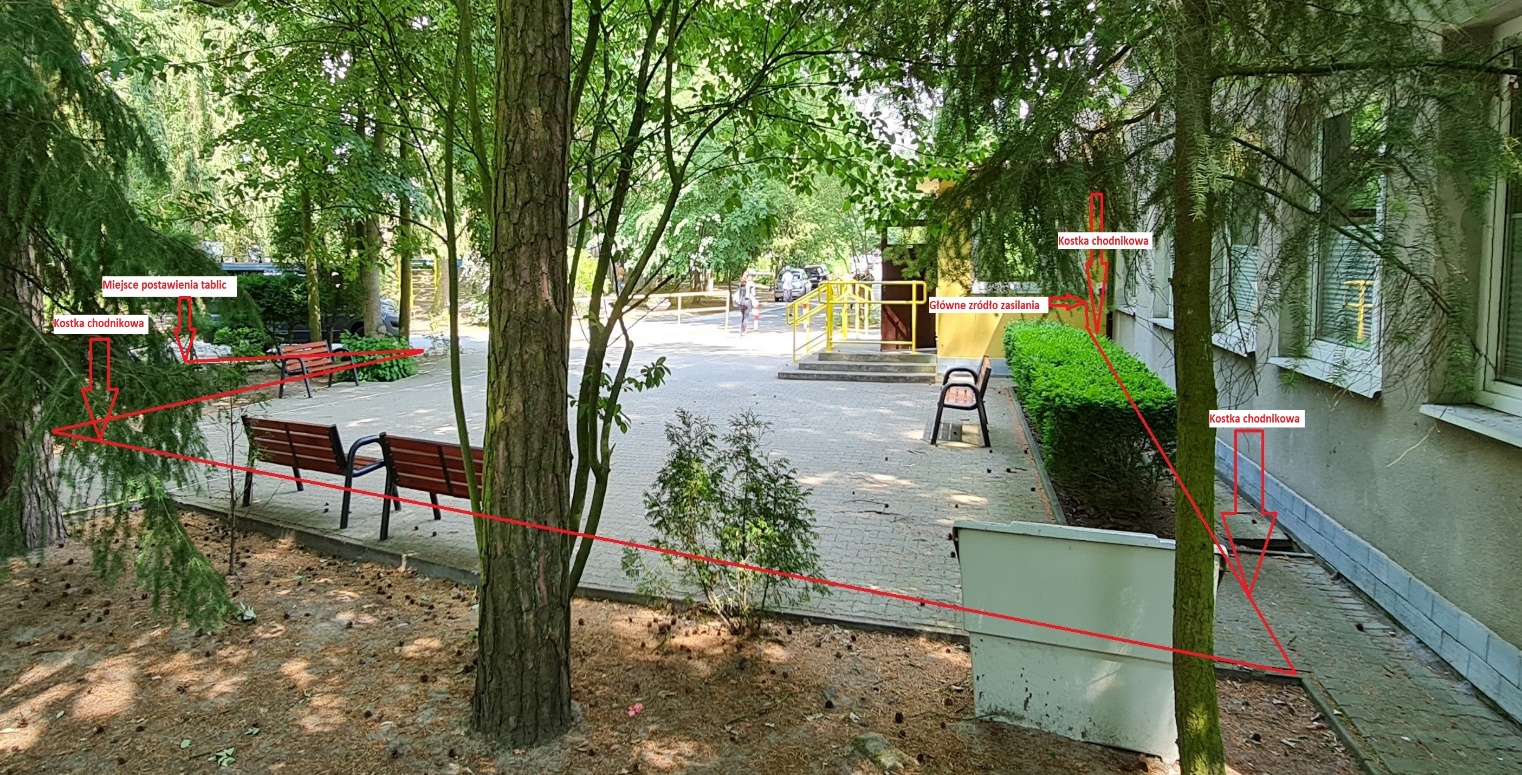 Wymagany termin - 15 dni roboczychforma płatności – przelew 14 dniwymagany okres gwarancji –  co najmniej 24 miesiącemiejsce dostawy wraz z montażem: ul. Janusza Korczaka 53, 72-010 Police.